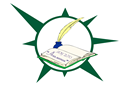 ЧОУ ДПО «Аналитик» проводит бесплатный семинар по темам:-   «ВНЕДРЕНИЕ СИСТЕМЫ ЭЛЕКТРОННОЙ ВЕТЕРИНАРНОЙ СЕРТИФИКАЦИИ (ЭВС)»;- «РИСК – ОРИЕНТИРОВАННЫЙ ПОДХОД ПРИ ОРГАНИЗАЦИИ САНИТАРНО-ЭПИДЕМИОЛОГИЧЕСКОГО НАДЗОРА». Семинар состоится 07.08.2018 года, 
с 10-00 до 15-30
по адресу: г.Абакан, ул. Таштыпская, 04 (учебный класс).
Количество мест ограничено. Подать заявку на участия в семинаре, Вы можете по  телефону: 8-(3902)-305-984, либо по электронной почте analitik_nou@mail.ru№ п/пНазвание темыдокладчиквремя1Нормативно-правовая основа деятельности в системе ФГИС «Меркурий»Департамент Ветеринарии Министерства сельского хозяйства РХУправление Россельхознадзора по Республикам Хакасия  и Тыва и Кемеровской области1000 - 12002Порядок оформления ВСД:- ведение журнала входной продукции;- оформление заявок;- отправление продукции контрагенту (транзакция);- гашение ветеринарно-сопроводительных документов;- ведение журнала выработанной (произведенной) продукции;- создание  актов несоответствия и возвратных актов ВСД;- создание шаблонов.Департамент Ветеринарии Министерства сельского хозяйства РХУправление Россельхознадзора по Республикам Хакасия  и Тыва и Кемеровской области1000 - 12003Особенности применения системы «Меркурий» (в каких случаях можно не применять), положительные аспекты системы.Департамент Ветеринарии Министерства сельского хозяйства РХУправление Россельхознадзора по Республикам Хакасия  и Тыва и Кемеровской области1000 - 12004Ответственность за не применение ФГИС «Меркурий»Департамент Ветеринарии Министерства сельского хозяйства РХУправление Россельхознадзора по Республикам Хакасия  и Тыва и Кемеровской области1000 - 12005Кофе-брейк1200 -1230 6Применение риск - ориентированного подхода в контрольно-надзорной деятельности (система оценки риска, проверочные листы и т.д).Управление Роспотребнадзора по РХ1230- 13307Актуальные вопросы по проведению производственного контроля:- программы производственного контроля;- разработка и внедрение процедур основанных на принципах ХАССП.Аналитик1330 -15008Оценка соответствия в Евразийском экономическом союзе. Изменение в порядке регистрации деклараций о соответствии.Хакасский центр по сертификации1500-1530